PENGARUH KARAKTERISTIK KEWIRAUSAHAAN DAN INOVASI
RASA TERHADAP KEBERHASILAN USAHA MIKRO PADA
CV. STELLA CATERING MEDANSKRIPSIDiajukan Guna memenuhi persyaratan
memperoleh Gelar Sarjana Manajemen (SM)
Program Studi Manajemen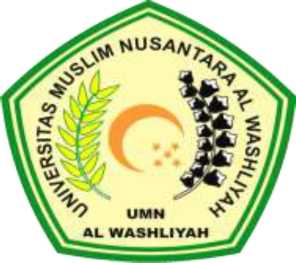 OLEH :MOHAMAD REO BANGUNNPM. 173114168FAKULTAS EKONOMI
PROGRAM STUDI MANAJEMEN
UNIVERSITAS MUSLIM NUSANTARA AL WASHLIYAH
MEDAN
2021